Please send e-mail to Organizing Committee:gptirmaroc@gmail.comPlease send e-mail to Organizing Committee:gptirmaroc@gmail.comPlease send e-mail to Organizing Committee:gptirmaroc@gmail.comPlease send e-mail to Organizing Committee:gptirmaroc@gmail.comPlease send e-mail to Organizing Committee:gptirmaroc@gmail.comPlease send e-mail to Organizing Committee:gptirmaroc@gmail.comPlease send e-mail to Organizing Committee:gptirmaroc@gmail.comPlease send e-mail to Organizing Committee:gptirmaroc@gmail.comPlease send e-mail to Organizing Committee:gptirmaroc@gmail.comPlease send e-mail to Organizing Committee:gptirmaroc@gmail.comPlease send e-mail to Organizing Committee:gptirmaroc@gmail.comPlease send e-mail to Organizing Committee:gptirmaroc@gmail.comPlease send e-mail to Organizing Committee:gptirmaroc@gmail.comPlease send e-mail to Organizing Committee:gptirmaroc@gmail.comPlease send e-mail to Organizing Committee:gptirmaroc@gmail.comPlease send e-mail to Organizing Committee:gptirmaroc@gmail.comPlease send e-mail to Organizing Committee:gptirmaroc@gmail.comPlease send e-mail to Organizing Committee:gptirmaroc@gmail.comPlease send e-mail to Organizing Committee:gptirmaroc@gmail.comPlease send e-mail to Organizing Committee:gptirmaroc@gmail.comPlease send e-mail to Organizing Committee:gptirmaroc@gmail.comPlease send e-mail to Organizing Committee:gptirmaroc@gmail.comPlease send e-mail to Organizing Committee:gptirmaroc@gmail.comPlease send e-mail to Organizing Committee:gptirmaroc@gmail.comANNEX 6ANNEX 6ANNEX 6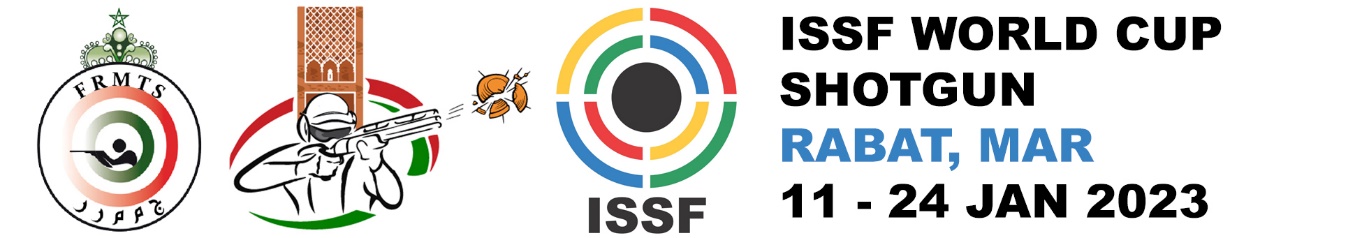 MEDIAACCREDITATION FORMMEDIAACCREDITATION FORMMEDIAACCREDITATION FORMMEDIAACCREDITATION FORMMEDIAACCREDITATION FORMMEDIAACCREDITATION FORMMEDIAACCREDITATION FORMMEDIAACCREDITATION FORMMEDIAACCREDITATION FORMMEDIAACCREDITATION FORMplease return byplease return byplease return byplease return byplease return byplease return byplease return byplease return byto Organizing Committeeto Organizing Committeeto Organizing Committeeto Organizing Committeeto Organizing Committeeto Organizing Committeeto Organizing Committeeto Organizing Committeeto Organizing Committeename of federationname of federationname of federationname of federationname of federationname of federationname of federationname of federationname of federationname of federation11 DECEMBER 202211 DECEMBER 202211 DECEMBER 202211 DECEMBER 202211 DECEMBER 202211 DECEMBER 202211 DECEMBER 202211 DECEMBER 2022Federation:Moroccan Shooting FederationCity, Country : Phone: 	+ (212) 5 37 67 41 56 E-mail: 	gptirmaroc@gmail.comWebsite: www.frmts.maFederation:Moroccan Shooting FederationCity, Country : Phone: 	+ (212) 5 37 67 41 56 E-mail: 	gptirmaroc@gmail.comWebsite: www.frmts.maFederation:Moroccan Shooting FederationCity, Country : Phone: 	+ (212) 5 37 67 41 56 E-mail: 	gptirmaroc@gmail.comWebsite: www.frmts.maFederation:Moroccan Shooting FederationCity, Country : Phone: 	+ (212) 5 37 67 41 56 E-mail: 	gptirmaroc@gmail.comWebsite: www.frmts.maFederation:Moroccan Shooting FederationCity, Country : Phone: 	+ (212) 5 37 67 41 56 E-mail: 	gptirmaroc@gmail.comWebsite: www.frmts.maFederation:Moroccan Shooting FederationCity, Country : Phone: 	+ (212) 5 37 67 41 56 E-mail: 	gptirmaroc@gmail.comWebsite: www.frmts.maFederation:Moroccan Shooting FederationCity, Country : Phone: 	+ (212) 5 37 67 41 56 E-mail: 	gptirmaroc@gmail.comWebsite: www.frmts.maFederation:Moroccan Shooting FederationCity, Country : Phone: 	+ (212) 5 37 67 41 56 E-mail: 	gptirmaroc@gmail.comWebsite: www.frmts.maFederation:Moroccan Shooting FederationCity, Country : Phone: 	+ (212) 5 37 67 41 56 E-mail: 	gptirmaroc@gmail.comWebsite: www.frmts.maPlease check the applicable media:TVTVTVRADIORADIORADIOAGENCYAGENCYAGENCYAGENCYAGENCYAGENCYMAGAZINEMAGAZINEMAGAZINEMAGAZINEPHOTOPHOTOPHOTOPHOTOJOURNALISTJOURNALISTJOURNALISTJOURNALISTJOURNALISTOTHERSPlease check the applicable media:informationinformationinformationinformationinformationinformationinformationinformationinformationinformationinformationinformationinformationinformationinformationinformationinformationinformationinformationinformationinformationinformationinformationinformationinformationinformationinformationfamily namefamily namefamily namefirst namefirst namefirst namefirst namefirst namemediamediamediaAIPS member and card no.AIPS member and card no.AIPS member and card no.yes:yes:yes:yes:yes:no:no:no:no:no:no:no:no:card numbercard numbercard numbercard numberpassport numberpassport numberpassport numberplace of issueplace of issueplace of issueplace of issueplace of issueplace of issueplace of issueplace of issuedate of issuedate of issuedate of issuedate of issuedate of issueaddressaddressaddressphone numberphone numberphone numberfax numberfax numberfax numberfax numberfax numberfax numberfax numberfax numbermobile numbermobile numbermobile numbere-mail addresse-mail addresse-mail addresse-mail addresse-mail addresse-mail addresse-mail addresse-mail addresse-mail addresse-mail addresse-mail addresscommentscommentscommentshotelhotelhotelhotelhotelhotelhotelhotelhotelhotelhotelhotelhotelhotelhotelhotelhotelhotelhotelhotelhotelhotelhotelhotelhotelhotelhoteltravel informationtravel informationtravel informationtravel informationtravel informationtravel informationtravel informationtravel informationtravel informationtravel informationtravel informationtravel informationtravel informationtravel informationtravel informationtravel informationtravel informationtravel informationtravel informationtravel informationtravel informationtravel informationtravel informationtravel informationtravel informationtravel informationtravel informationarrivalarrivalarrivalarrivalarrivalarrivalarrivalarrivalarrivalarrivalarrivalarrivalarrivalarrivalarrivaldeparturedeparturedeparturedeparturedeparturedeparturedeparturedeparturedeparturedeparturedeparturedepartureairportairportrailrailrailrailcarcarcarcarairportairportairportairportrailrailrailrailcarcardatedatedatedatedatedatetimetimetimetimetimetimeflight noflight noflight noflight noflight noflight nofrom (airport)from (airport)from (airport)from (airport)from (airport)from (airport)Local transfer from Club to the official hotel(s) and back is required?Local transfer from Club to the official hotel(s) and back is required?Local transfer from Club to the official hotel(s) and back is required?Local transfer from Club to the official hotel(s) and back is required?Local transfer from Club to the official hotel(s) and back is required?Local transfer from Club to the official hotel(s) and back is required?Local transfer from Club to the official hotel(s) and back is required?Local transfer from Club to the official hotel(s) and back is required?Local transfer from Club to the official hotel(s) and back is required?Local transfer from Club to the official hotel(s) and back is required?Local transfer from Club to the official hotel(s) and back is required?Local transfer from Club to the official hotel(s) and back is required?Local transfer from Club to the official hotel(s) and back is required?Local transfer from Club to the official hotel(s) and back is required?Local transfer from Club to the official hotel(s) and back is required?Local transfer from Club to the official hotel(s) and back is required?Local transfer from Club to the official hotel(s) and back is required?Local transfer from Club to the official hotel(s) and back is required?Local transfer from Club to the official hotel(s) and back is required?Local transfer from Club to the official hotel(s) and back is required?Local transfer from Club to the official hotel(s) and back is required?Local transfer from Club to the official hotel(s) and back is required?Local transfer from Club to the official hotel(s) and back is required?Local transfer from Club to the official hotel(s) and back is required?Local transfer from Club to the official hotel(s) and back is required?Local transfer from Club to the official hotel(s) and back is required?Local transfer from Club to the official hotel(s) and back is required?□YES□YES□YES□YES□YES□YES□YES□YES□YES□YES□YES□YES□YES□YES□NO□NO□NO□NO□NO□NO□NO□NO□NO□NO□NO□NODateDateDateDateDateSignature of Team LeaderSignature of Team LeaderSignature of Team LeaderSignature of Team LeaderSignature of Team LeaderSignature of Team LeaderSignature of Team LeaderSignature of Team LeaderSignature of Team Leader